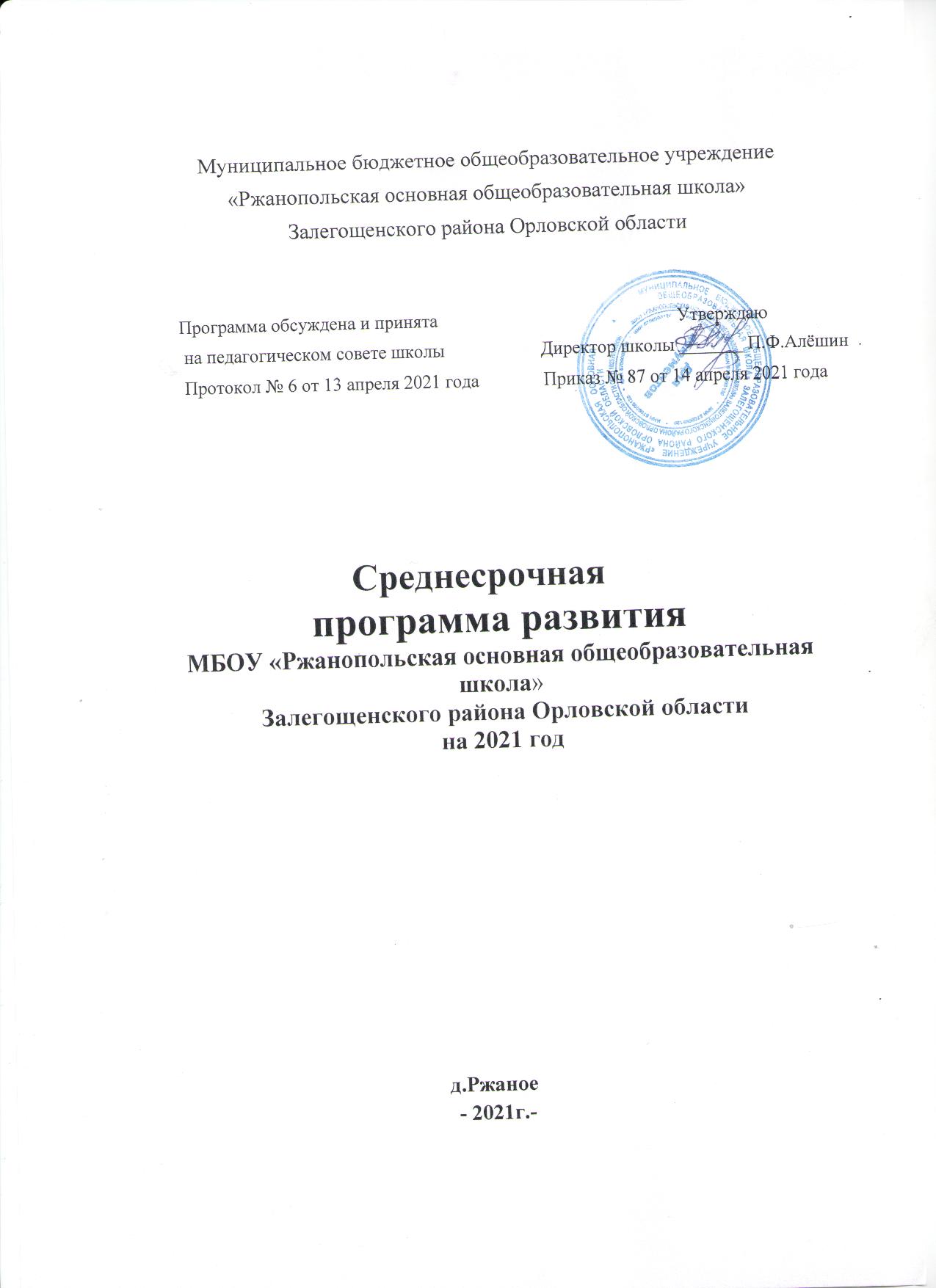 ПАСПОРТ ПРОГРАММЫ,II.Дорожная карта реализации программыМБОУ « Ржанопольская основная общеобразовательная школа» Залегощенского района Орловской области по устранению факторов рискаПодпрограмма « Низкий уровень оснащения школы» МБОУ «Ржанопольская основная общеобразовательная школа»Цель: совершенствование материально- технического обеспечения образовательного учреждения современным учебным и информационно- техническими средствами.      Задачи:    1)  создание условий для использования информационно – коммуникационных технологий в учебно- воспитательном процессе;                                                                                                                                                2) обеспечение библиотечного фонда учреждения учебниками, методической и художественной литературой;3) образовательными ресурсами.Прогнозируемые результаты: повышение уровня оснащения школы через проведение модернизации здания школы, обновление мебели и оборудования, устранения недостатков выявленных в ходе проведения независимой оценки качества образования; поиск социальных партнеров по финансированию создания образовательной среды.III. Механизм реализации программыРесурсное обеспечение программы. Финансовое обеспечение программы                       3.  Основные риски программы и пути их минимизации 4.Обоснование устойчивости результатов программы после окончания его реализации, включая механизмы его ресурсного обеспечения. Устойчивость результатов программы после окончания её реализации определяется: целенаправленной взаимосвязанной работой всех участников образовательного процесса; повышением качества образования обучающихся; переходом педагогов школы из группы пассивных созерцателей в группу убежденных единомышленников; формированием системы учета индивидуальных особенностей каждого учащегося, его запросов, учебных возможностей; закреплением в практике работы каждого учителя современных педагогических технологий и методик, направленных на повышение качество образования; устойчивой системой самообразования педагогов; систематическим материальным стимулированием и поощрением работников, участвующих в программе; положительной оценкой родительской общественности результатов программы; удовлетворенностью   всех   участников   образовательного   процесса   качеством образования в МБОУ «Ржанопольсая основная общеобразовательная школа» Залегощенского района Орловской области.Наименование программы Наименование программы Среднесрочная программа развития МБОУ                            « Ржанопольская основная общеобразовательная школа» Залегощенского района Орловской области  на 2021 год Нормативно-правовое обеспечение Нормативно-правовое обеспечение -Концепция долгосрочного социально-экономического развития Российской Федерации на период до 2020 года, утвержденной распоряжением Правительства Российской Федерации от 17 ноября 2008 г. № 1662-р; -Федеральный Закон «Об образовании в Российской Федерации» № 273-ФЗ от 29.12.2012; -Указ Президента Российской Федерации от 07.05.2018 № 204 в ред. от 19.07.2018 «О национальных целях и стратегических задачах развития Российской Федерации на период до 2024 года»; -Указ Президента Российской Федерации от 21 июля 2020 г. №474 «О национальных целях развития Российской федерации на период до 2030 года»; -Государственная программа Российской Федерации «Развитие образования» на 2018-2025 годы (постановление Правительства Российской Федерации № 1642 от 26.12.2017г.).; - «Федеральная целевая программа развития образования на 2016 - 2020 годы»; «Повышение качества образования в школах, функционирующих в неблагоприятных условиях», п. 2.2 "Повышение качества образования в школах с низкими результатами обучения и в школах, функционирующих в неблагоприятных социальных условиях, путем реализации региональных проектов и распространение их результатов". Утверждена Постановлением Правительства РФ от 23.05.2015г. № 497 «О Федеральной целевой программе развития образования на 2016 - 2020 годы».  Цель и задачи программы Цель и задачи программы Цель: Достижение образовательных результатов высокого качества, преодоление рисков и вызовов через определение актуальных форм риска и преобразование их в задачи – конкретные меры по разрешению рисков.Задачи:1.Повышение уровня оснащения школы через проведение модернизации здания школы, обновление мебели и оборудования, устранения недостатков выявленных в ходе проведения независимой оценки качества образования; поиск социальных партнеров по финансированию создания образовательной среды; 2.Организация повышение квалификации и наставничества в соответствии с индивидуальными потребностями педагогических и руководящих работников школы находящейся в сложных условиях и показывающих устойчиво низкие результаты;   3.Создание условий организации образовательной деятельности для детей- мигрантов в соответствии с требованиями законодательства; использование опыта социальных партнеров по использованию инновационных педагогических технологий по работе с учащимися- мигрантов.4.Обеспечение применения новых образовательных технологий, используемых передовыми ОО по преодолению низких образовательных результатов и социально опасных условий; построение толерантной образовательной среды, обеспечивающей психологическое здоровье для участников образовательных отношений; 5.Создание родительских сообществ по организации урочной, внеурочной и досуговой деятельности учащихся; проведение родительских лекториев с привлечением представителей органов системы профилактики, общественных организаций.6..Формирование и совершенствование педагогических компетенций, развитие кадрового потенциала школы.Целевые индикаторы и показатели программы Целевые индикаторы и показатели программы -инфраструктура и организация образовательного процесса школы соответствует требованиям ФЗ-273, СанПиНов и другим нормативно-правовым актам, регламентирующим организацию образовательного процесса; - доступность не менее 50 % учебных кабинетов к локальной сети школы и к Интернет-ресурсам; - 100 % педагогов и руководитель школы пройдут повышение квалификации и (или) профессиональную переподготовку по современному содержанию образования (в том числе ФГОС соответствующих ступеней образования) и инновационным  технологиям; - 100% обеспеченность  педагогами; -100% выпускников успешно осваивают общеобразовательные программы и сдают ГИА - 9; - 100% учащихся охвачены доступной удовлетворяющей потребностям внеурочной деятельностью;- 100% учащихся обеспечены необходимыми  условиями для занятий физической культурой и спортом;-успешная реализация инклюзивного образования в школе;- 100% детей, не владеющих или плохо владеющих русским языком, освоят Государственный образовательный стандарт общего образования на соответствующей ступени, включение 80% учащихся-мигрантов в  активную социально значимую деятельность школы путем участия в общественных делах класса и школы;- не менее 50 % родителей (законных представителей) включены в различные формы активного взаимодействия со школой. Методы сбора и обработки информацииМетоды сбора и обработки информацииСамообследование.Анкетирование участников образовательного процесса.Опрос.Педагогический мониторинг.Диагностические карты.Данные о повышении квалификации.Сроки и этапы реализации программы Сроки и этапы реализации программы Первый этап -   Подготовительный: март – апрель  2021 года: проведение аналитической и диагностической работы.  Второй этап – Основной: май - октябрь 2021 года: методическое, кадровое и информационное обеспечение программы, ее реализация. Промежуточный контроль и корректировка.  Третий этап – Обобщающий: ноябрь – декабрь 2021 года: внедрение и распространение результатов, полученных на предыдущих этапах.  Основные мероприятия или проекты Основные мероприятия или проекты 1.Повышение уровня оснащенности школы компьютерной техникой, приобретение и установка компьютеров в кабинеты.  2.Приобретение недостающего оборудования для проведения лабораторных работ, экспериментов.    3.Сотрудничество школы с ОГУ, Болховским педагогическим колледжем, Мезенским педагогическим колледжем.     4.Переквалификация своих сотрудников.  5.Привлечение специалистов из других образовательных организаций.    6.Создание равных образовательных возможностей для детей-мигрантов в освоении Государственного образовательного стандарта общего образования посредством понижения языкового барьера участников коммуникативного процесса (ребенок – мигрант-ребенок, носитель русского языка)  7.Развитие поликультурного пространства школы      программы/перечень подпрограмм .Рисковый профиль 1- Низкий уровень оснащения школы                              Рисковый профиль 2- Дефицит педагогических кадровРисковый профиль 5-Низкое качество преодоления языковых и культурных барьеров.Ожидаемые результаты программы .•наличие высокопрофессионального творческого педагогического коллектива, способного к построению субъект - субъектных отношений;•эффективная система управления, обеспечивающая не только ее успешное функционирование, но и развитие, на основе механизмов государственно-общественного управления;•современная материально-техническая база и пространственно-предметная среда, обладающая необходимым количеством ресурсов для реализации ее планов;•удовлетворенность потребителей качеством и набором предоставляемых образовательных услуг.*создание равных образовательных возможностей для детей мигрантов в освоении Государственного образовательного стандарта общего образования посредством понижения языкового барьера участников коммуникативного процесса (ребенок мигрант – ребенок, носитель русского языка), снятие психологических проблем,  развитие поликультурного пространства школы. Исполнители Администрация, педагогический коллектив школы, ученический коллектив, родительская общественность, социальные партнеры МБОУ «Ржанопольская основная общеобразовательная школа» Залегощенского района Орловской области .Порядок 	управления реализацией программы Порядок 	управления реализацией программы    По каждому фактору, диагностируемому в рисковом профиле, разработан план мероприятий:  Подпрограмма « Низкий уровень оснащения школы»МБОУ «Ржанопольская основная общеобразовательная школа»;Подпрограмма «Дефицит педагогических кадров»  в МБОУ «Ржанопольская основная общеобразовательная школа»; Подпрограмма «Низкое качество преодоления языковых и культурных барьеров»в МБОУ «Ржанопольская основная общеобразовательная школа». РИСКОВЫЕ ПРОФИЛИ sch 576014– Низкий уровень оснащения школы- Дефицит педагогических кадров- Низкое качество преодоления языковых и культурных барьеров.Направление в соответствии с рискомЗадачаМероприятиеСроки реализацииПоказатели реализацииОтветственныеУчастникиНизкий уровень оснащения школы 1.Современная материально-техническая база и пространственно-предметная среда, обладающая необходимым количеством ресурсов для реализации ее планов;2.Создание условий для использования информационно - коммуникационных технологий в учебно - воспитательном процессе;  обеспечение библиотечного фонда учреждения учебниками,  методической и художественной литературой;  1.Оснащение кабинета физики демонстрационным и лабораторным оборудованием Май – август 2021 г.Проведено обновление кабинета физики демонстрационным и лабораторным оборудованием Директор школы Отдел образования, администрация школыНизкий уровень оснащения школы 1.Современная материально-техническая база и пространственно-предметная среда, обладающая необходимым количеством ресурсов для реализации ее планов;2.Создание условий для использования информационно - коммуникационных технологий в учебно - воспитательном процессе;  обеспечение библиотечного фонда учреждения учебниками,  методической и художественной литературой;  2. Оснащение школьной библиотеки компьютером с подключением к информационно- телекоммуникационной сети «Интернет»,  возможностью доступа к информационным ресурсам Интернета, учебной и художественной литературе, коллекциям медиаресурсов на электронных носителях Май – август 2021 г.Библиотека оснащена современным оборудованием с подключением к информационно-телекоммуникационной сети «Интернет»,  возможностью доступа к информационным ресурсам Интернета, учебной и художественной литературе, коллекциям медиаресурсов на электронных носителяхДиректор школыОтдел образования, администрация школыНизкий уровень оснащения школы 1.Современная материально-техническая база и пространственно-предметная среда, обладающая необходимым количеством ресурсов для реализации ее планов;2.Создание условий для использования информационно - коммуникационных технологий в учебно - воспитательном процессе;  обеспечение библиотечного фонда учреждения учебниками,  методической и художественной литературой;  3.Оснащение школьной библиотеки новыми учебными материалами (учебниками , учебно-методическими пособиями) Май – август 2021 г.Библиотека оснащена новыми учебными материалами Директор школыОтдел образования, администрация школыНизкий уровень оснащения школы 1.Современная материально-техническая база и пространственно-предметная среда, обладающая необходимым количеством ресурсов для реализации ее планов;2.Создание условий для использования информационно - коммуникационных технологий в учебно - воспитательном процессе;  обеспечение библиотечного фонда учреждения учебниками,  методической и художественной литературой;  4.Увеличение скорости подключения к информационнотелекоммуникационной сети «Интернет» до 100 мб/сИюнь – сентябрь 2021 г.В школе функционирует скоростной интернетДиректор школыОтдел образования, администрация школыНизкий уровень оснащения школы 1.Современная материально-техническая база и пространственно-предметная среда, обладающая необходимым количеством ресурсов для реализации ее планов;2.Создание условий для использования информационно - коммуникационных технологий в учебно - воспитательном процессе;  обеспечение библиотечного фонда учреждения учебниками,  методической и художественной литературой;  5.Привлечение спонсорских средств,  добровольных пожертвований родителей  для улучшения материально-технической базы школыИюнь – сентябрь 2021 г.Осуществление текущего ремонта, приобретения оборудования для внеурочной деятельностиРодительский совет школыСпонсоры, родители, депутатыНизкий уровень оснащения школы Подпрограмма « Дефицит педагогических кадров»  в МБОУ «Ржанопольская основная общеобразовательная школа»Цель: обеспечение МБОУ «Ржанопольская оош» квалифицированными кадрами, способными обеспечить повышение качества образования.Задачи:  1) обеспечение МБОУ « Ржанопольская оош» квалифицированными кадрами;2) формирование профессионально ориентированных обучающихся;3) переквалификация сотрудников школы;    4) создание системы поддержки молодого учителя в школе.Прогнозируемые результаты: повышение уровня качества обучения обучающихся .Подпрограмма « Дефицит педагогических кадров»  в МБОУ «Ржанопольская основная общеобразовательная школа»Цель: обеспечение МБОУ «Ржанопольская оош» квалифицированными кадрами, способными обеспечить повышение качества образования.Задачи:  1) обеспечение МБОУ « Ржанопольская оош» квалифицированными кадрами;2) формирование профессионально ориентированных обучающихся;3) переквалификация сотрудников школы;    4) создание системы поддержки молодого учителя в школе.Прогнозируемые результаты: повышение уровня качества обучения обучающихся .Подпрограмма « Дефицит педагогических кадров»  в МБОУ «Ржанопольская основная общеобразовательная школа»Цель: обеспечение МБОУ «Ржанопольская оош» квалифицированными кадрами, способными обеспечить повышение качества образования.Задачи:  1) обеспечение МБОУ « Ржанопольская оош» квалифицированными кадрами;2) формирование профессионально ориентированных обучающихся;3) переквалификация сотрудников школы;    4) создание системы поддержки молодого учителя в школе.Прогнозируемые результаты: повышение уровня качества обучения обучающихся .Подпрограмма « Дефицит педагогических кадров»  в МБОУ «Ржанопольская основная общеобразовательная школа»Цель: обеспечение МБОУ «Ржанопольская оош» квалифицированными кадрами, способными обеспечить повышение качества образования.Задачи:  1) обеспечение МБОУ « Ржанопольская оош» квалифицированными кадрами;2) формирование профессионально ориентированных обучающихся;3) переквалификация сотрудников школы;    4) создание системы поддержки молодого учителя в школе.Прогнозируемые результаты: повышение уровня качества обучения обучающихся .Подпрограмма « Дефицит педагогических кадров»  в МБОУ «Ржанопольская основная общеобразовательная школа»Цель: обеспечение МБОУ «Ржанопольская оош» квалифицированными кадрами, способными обеспечить повышение качества образования.Задачи:  1) обеспечение МБОУ « Ржанопольская оош» квалифицированными кадрами;2) формирование профессионально ориентированных обучающихся;3) переквалификация сотрудников школы;    4) создание системы поддержки молодого учителя в школе.Прогнозируемые результаты: повышение уровня качества обучения обучающихся .Подпрограмма « Дефицит педагогических кадров»  в МБОУ «Ржанопольская основная общеобразовательная школа»Цель: обеспечение МБОУ «Ржанопольская оош» квалифицированными кадрами, способными обеспечить повышение качества образования.Задачи:  1) обеспечение МБОУ « Ржанопольская оош» квалифицированными кадрами;2) формирование профессионально ориентированных обучающихся;3) переквалификация сотрудников школы;    4) создание системы поддержки молодого учителя в школе.Прогнозируемые результаты: повышение уровня качества обучения обучающихся .Дефицит педагогических кадров1.Обеспечение школы квалифицированными кадрами2.Формированиепрофессионально ориентированных обучающихся.3.Переквалификация сотрудников школы.1.Заключение договоров на обучение по целевым направлениям (во взаимодействии с муниципальными органами)Июнь – сентябрь 2021 г.Заключение договоровДиректор школыОтдел образования, администрация школыДефицит педагогических кадров1.Обеспечение школы квалифицированными кадрами2.Формированиепрофессионально ориентированных обучающихся.3.Переквалификация сотрудников школы.2.Организация целенаправленной работы с выпускниками школ, обучающимися в педагогических ССузах со стороны МБОУ «Ржанопольская  ООШ» на протяжении всего срока обучения (во взаимодействии с муниципальными органами)- заключение соглашений с учебными      заведениями на организациюстуденческих практик по планируемому месту трудоустройства выпускника(во взаимодействии с муниципальными органами)Июнь – сентябрь 2021 г.ДоговорДиректор школыОтдел образования, администрация школыДефицит педагогических кадров1.Обеспечение школы квалифицированными кадрами2.Формированиепрофессионально ориентированных обучающихся.3.Переквалификация сотрудников школы.3.Организация прохождения студентами педагогических практик в школе (во взаимодействии с муниципальными органами)Июнь – сентябрь 2021 г.СоглашениеДиректор школыОтдел образования, администрация школыДефицит педагогических кадров1.Обеспечение школы квалифицированными кадрами2.Формированиепрофессионально ориентированных обучающихся.3.Переквалификация сотрудников школы.4.Переквалификация своих сотрудников.Июнь – сентябрь 2021 г.Прохождение переподготовки кадров, договорДиректор школыДиректор школы, учителя Дефицит педагогических кадров1.Обеспечение школы квалифицированными кадрами2.Формированиепрофессионально ориентированных обучающихся.3.Переквалификация сотрудников школы.5.Привлечение специалистов из других образовательных организаций.Июнь – сентябрь 2021 г.Договор, тарификация Директор школыадминистрация школыПодпрограмма «Низкое качество преодоления языковых и культурных барьеров» в МБОУ «Ржанопольская основная общеобразовательная школа». Цель: создание условий, способствующих социальной адаптации детей – мигрантов к системе образования и в целом к жизни в новом населенном пункте, их мягкой интеграции в сообщество.Задачи: 1) освоение детьми- мигрантами образовательных программ;формирование культурной компетентности обучающихся;воспитание коммуникативной культуры детей- мигрантов , умения общаться с представителями разных культур;воспитание толерантного сознания обучающихся школы;активное включение родителей детей- мигрантов в процесс адаптации.           Прогнозируемые результаты: создание условий образовательной среды, обеспечивающей успешное освоение образовательных программ детьми – мигрантами, посредством понижения языкового барьера участников коммуникативного процесса (ребёнок мигрант – ребёнок, носитель русского языка), снятие психологических проблем, развитие поликультурного пространства школы.Подпрограмма «Низкое качество преодоления языковых и культурных барьеров» в МБОУ «Ржанопольская основная общеобразовательная школа». Цель: создание условий, способствующих социальной адаптации детей – мигрантов к системе образования и в целом к жизни в новом населенном пункте, их мягкой интеграции в сообщество.Задачи: 1) освоение детьми- мигрантами образовательных программ;формирование культурной компетентности обучающихся;воспитание коммуникативной культуры детей- мигрантов , умения общаться с представителями разных культур;воспитание толерантного сознания обучающихся школы;активное включение родителей детей- мигрантов в процесс адаптации.           Прогнозируемые результаты: создание условий образовательной среды, обеспечивающей успешное освоение образовательных программ детьми – мигрантами, посредством понижения языкового барьера участников коммуникативного процесса (ребёнок мигрант – ребёнок, носитель русского языка), снятие психологических проблем, развитие поликультурного пространства школы.Подпрограмма «Низкое качество преодоления языковых и культурных барьеров» в МБОУ «Ржанопольская основная общеобразовательная школа». Цель: создание условий, способствующих социальной адаптации детей – мигрантов к системе образования и в целом к жизни в новом населенном пункте, их мягкой интеграции в сообщество.Задачи: 1) освоение детьми- мигрантами образовательных программ;формирование культурной компетентности обучающихся;воспитание коммуникативной культуры детей- мигрантов , умения общаться с представителями разных культур;воспитание толерантного сознания обучающихся школы;активное включение родителей детей- мигрантов в процесс адаптации.           Прогнозируемые результаты: создание условий образовательной среды, обеспечивающей успешное освоение образовательных программ детьми – мигрантами, посредством понижения языкового барьера участников коммуникативного процесса (ребёнок мигрант – ребёнок, носитель русского языка), снятие психологических проблем, развитие поликультурного пространства школы.Подпрограмма «Низкое качество преодоления языковых и культурных барьеров» в МБОУ «Ржанопольская основная общеобразовательная школа». Цель: создание условий, способствующих социальной адаптации детей – мигрантов к системе образования и в целом к жизни в новом населенном пункте, их мягкой интеграции в сообщество.Задачи: 1) освоение детьми- мигрантами образовательных программ;формирование культурной компетентности обучающихся;воспитание коммуникативной культуры детей- мигрантов , умения общаться с представителями разных культур;воспитание толерантного сознания обучающихся школы;активное включение родителей детей- мигрантов в процесс адаптации.           Прогнозируемые результаты: создание условий образовательной среды, обеспечивающей успешное освоение образовательных программ детьми – мигрантами, посредством понижения языкового барьера участников коммуникативного процесса (ребёнок мигрант – ребёнок, носитель русского языка), снятие психологических проблем, развитие поликультурного пространства школы.Подпрограмма «Низкое качество преодоления языковых и культурных барьеров» в МБОУ «Ржанопольская основная общеобразовательная школа». Цель: создание условий, способствующих социальной адаптации детей – мигрантов к системе образования и в целом к жизни в новом населенном пункте, их мягкой интеграции в сообщество.Задачи: 1) освоение детьми- мигрантами образовательных программ;формирование культурной компетентности обучающихся;воспитание коммуникативной культуры детей- мигрантов , умения общаться с представителями разных культур;воспитание толерантного сознания обучающихся школы;активное включение родителей детей- мигрантов в процесс адаптации.           Прогнозируемые результаты: создание условий образовательной среды, обеспечивающей успешное освоение образовательных программ детьми – мигрантами, посредством понижения языкового барьера участников коммуникативного процесса (ребёнок мигрант – ребёнок, носитель русского языка), снятие психологических проблем, развитие поликультурного пространства школы.Подпрограмма «Низкое качество преодоления языковых и культурных барьеров» в МБОУ «Ржанопольская основная общеобразовательная школа». Цель: создание условий, способствующих социальной адаптации детей – мигрантов к системе образования и в целом к жизни в новом населенном пункте, их мягкой интеграции в сообщество.Задачи: 1) освоение детьми- мигрантами образовательных программ;формирование культурной компетентности обучающихся;воспитание коммуникативной культуры детей- мигрантов , умения общаться с представителями разных культур;воспитание толерантного сознания обучающихся школы;активное включение родителей детей- мигрантов в процесс адаптации.           Прогнозируемые результаты: создание условий образовательной среды, обеспечивающей успешное освоение образовательных программ детьми – мигрантами, посредством понижения языкового барьера участников коммуникативного процесса (ребёнок мигрант – ребёнок, носитель русского языка), снятие психологических проблем, развитие поликультурного пространства школы.Подпрограмма «Низкое качество преодоления языковых и культурных барьеров» в МБОУ «Ржанопольская основная общеобразовательная школа». Цель: создание условий, способствующих социальной адаптации детей – мигрантов к системе образования и в целом к жизни в новом населенном пункте, их мягкой интеграции в сообщество.Задачи: 1) освоение детьми- мигрантами образовательных программ;формирование культурной компетентности обучающихся;воспитание коммуникативной культуры детей- мигрантов , умения общаться с представителями разных культур;воспитание толерантного сознания обучающихся школы;активное включение родителей детей- мигрантов в процесс адаптации.           Прогнозируемые результаты: создание условий образовательной среды, обеспечивающей успешное освоение образовательных программ детьми – мигрантами, посредством понижения языкового барьера участников коммуникативного процесса (ребёнок мигрант – ребёнок, носитель русского языка), снятие психологических проблем, развитие поликультурного пространства школы.Низкое качество преодоления языковых и культурных барьеров.1.Освоение детьми-мигрантами образовательных программ. 1"Руководство образовательным процессом в классном коллективе с группой детей- мигрантов , освоение современных технологий и методик обучения и воспитания" Май – октябрь 2021 г.Методическая работа с учителями школы (заседания, лекции, семинары, обмен опытом).Директор школыДиректор школы, учителя Низкое качество преодоления языковых и культурных барьеров.1.Освоение детьми-мигрантами образовательных программ. 2."Организация классных собраний для помощи семьям обучающихся эмигрантов" Май – октябрь 2021 г.Классные собранияДиректор школыДиректор школы, учителя Низкое качество преодоления языковых и культурных барьеров.1.Освоение детьми-мигрантами образовательных программ. 3."Психолого-педагогическое обеспечение образовательного процесса в классе с детьми- мигрантами". Май- октябрь 2021 г.Проведение семинара с педагогом - психологомДиректор школыДиректор школы, учителя Низкое качество преодоления языковых и культурных барьеров.1.Освоение детьми-мигрантами образовательных программ. 4."Диагностика обучения и воспитания школьников мигрантов".  Май- октябрь 2021 г.Проведение диагностикиДиректор школыДиректор школы, учителя Низкое качество преодоления языковых и культурных барьеров.2.Формирование культурной компетентности обучающихся. Подготовить программы дополнительного образования для внеурочной деятельности школьников  с учетом интересов    и возрастных особенностей обучающихся- мигрантов.Июнь – октябрь 2021 г.Программа дополнительного образования  «Учимся понимать друг друга»; - программа изучения русского языка, как неродного для учеников-мигрантов в начальной школе;Директор школыДиректор школы, учителя 3.Воспитание коммуникативной культуры детей-мигрантов, умения общаться с представителями разных культур. Вовлечение обучающихся, в том числе детей-мигрантов, в совместную деятельность по направлениям, соответствующим требованиям ФГОС к внеурочной деятельности: -спортивно-оздоровительное; -духовно-нравственное; -научно-познавательное; -военно-патриотическоеИюнь – октябрь 2021 г.100 % вовлечение обучающихся, в том числе детей-мигрантов в совместную деятельность , во внеурочную деятельность, в кружки и секции по направлениям, соответствующим требованиям ФГОС;Проведение «Виртуальных путешествий по миру»; технологий изучения иностранных  языков, а также «Азбуки для мигрантов»  для изучения русского языка как  неродного; проведение занятий: — по развитию речи и формированию коммуникативных навыков у  учеников-мигрантов; художественно-эстетического  цикла  «Музыкальная шкатулка» Директор школыДиректор школы, учителя 4.Воспитание толерантного сознания обучающихся школы. 1.Выявление разнообразных проблем детей-мигрантов. 2.Оценка возможности детей, необходимых для создания модели адаптации детей- мигрантов в социокультурной среде "Мы вместе"Июнь – октябрь 2021 г.Анализ организованной в школе социокультурной среды, которая дает возможность детям сохранять свою национальную идентичность  и  изучать  родную культуру.Директор школыДиректор школы, учителя 5.Активное включение родителей детей мигрантов  в процесс адаптации.Семейные клубыИюнь – октябрь 2021 г.Инофоны и русскоязычные ученики совместно с родителями (законными представителями) принимают участие в планировании и организации мероприятий в рамках диалога культур. Деятельность семейных клубов содействует работе в следующих направлениях:- национальная кухня; - национальный танец;- изобразительное искусство и художественный труд; кружки по интересам.Директор школыДиректор школы, учителя, родители  ФИО Должность, образование Функционал специалиста в программе Алёшин Пётр Фёдорович Директор Образование – высшее Менеджер образования Руководитель программы. Определяет 	структуру 	управления программой, решает финансовые, кадровые, хозяйственные, научные, и иные вопросы, обеспечивает контроль за всеми видами деятельности учреждения по выполнению программы, подведение итогов и оформление результатов программы, разрабатывает нормативную базу Осипова Татьяна ИвановнаУчитель химии и биологии;Образование – высшее;  Обеспечивает учебно-методическое сопровождение программы, отвечает за внутришкольный контроль, сбор и обработку данных в рамках программы Карпушина Александра Николаевна Учитель истории и обществознания; Образование – высшее; Обеспечивает учебно-методическое сопровождение программы, отвечает за внутришкольный контроль, сбор и обработку данных в рамках программы Алиеваи Парвана МубарисовнаУчитель математики и физики Образование – среднее профессиональное   Проводит сбор и обработку данных внеурочной деятельности, курирует совет профилактики, осуществляет связь с родителями и социальными партнерами Гусакова Ольга ПетровнаДиректор МБОУ «Залегощенская  СОШ     № 2» Залегощенского района;Куратор программы развития; Образование -высшее Со-разработчик программы; Курирует 	выполнение 	программы, оказывает 	методологическую 	и консультативную 	помощь, 	проводит мониторинговые исследования. № Направления Год Источники финансирования Объемы финансирования (руб.) 1 Оснащение школы скоростным интернетом2021 г. Бюджетные средства 50 000 руб 2 Учебники, учебные пособия с электронным приложением, в том числе для учащихся с ОВЗ 2021- 2022 г. Бюджетные средства 20 000 руб 3 Оснащение библиотеки компьютером 2021-2022 г. Бюджетные средства, альтернативные  финансовые источники 30 000 руб 4 Оснащение кабинетов с соответствии с ФГОС 2021-2022гг. Бюджетные средства, альтернативные  финансовые источники 50 000 руб 5  Оснащение оборудованием кабинета физики2021-2022гг. Бюджетные средства, альтернативные  финансовые источники 20 000 руб 6 Повышение квалификации и профессиональная переподготовка педагогических кадров 2021-2022 гг. Бюджетные средства 10 000 руб № Основные риски  Пути минимизации 1. Недостаточность финансированияПривлечение внебюджетных средств ,  организация платных услуг.2. Большая доля учащихся -мигрантовРазвитие 	инклюзивного  образования. Создание программ дополнительного образования. 3.Потребность 	в 	молодых педагогических кадрах  Рекрутинг в системе профессионального образования.4. Дефицит ответственности у группы педагогических кадров, инертность, низкий 	уровень аналитической культуры Убеждение в необходимости перемен, их популяризация и стимулирование.   Программы самообразования. 5.Недостаточная активность родителей 1.Просвещение родителей через активизацию работы школы «Родительский лекторий» 2.Психолого - педагогическое и информационное обеспечение родителей; 3.Вовлечение родителей в учебно- воспитательный процесс; 4.Участие родителей в управлении школой;             5.Привлечение родителей к проведению школьных мероприятий,  6.Изучение семей обучающихся. 